ДА ЛИ ГРЕСИ УТИЧУ НА ПОРОДИЦУ ОНОГА КОЈИ ИХ ЧИНИ ?هل للمعصية تأثير على أهل العاصي>Српски – Serbian – < صربي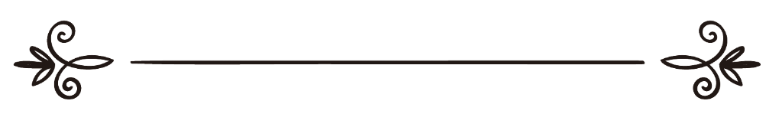 Мухаммед ибн Салих Ел-Мунеџидwww.islamqa.infoالشيخ محمد بن صالح المنجدПревод: Љубица ЈовановићРецензија: Амра Дацић ترجمة: ليوبيتسا يوفانوفيتسمراجعة: عمرة داتسيتشДа ли греси утичу на породицу онога који их чини ?Питање: Моји родитељи кажу да ако ја будем радио грехе да ће то да има утицаја на читаву породицу. У последње време они пролазе кроз неке потешкоће као што су губитак новца кроз крађе и плаћање казни. Да ли је могуће да су разлог томе греси које сам урадио у прошлости? Такво нешто ми изгледа неисправно, јер ако би мајка урадила неки грех, да ли би Бог казнио сву њену децу?Одговор:Хвала припада Богу.Нико неће да буде кажњен због греха неког другог. Свака особа ће да буде позвана на одговорност само за своја дела. Бог каже:„И ниједан грешник неће грехе другог носити.“ (Кур'ан, поглавље Створитељ, одломак 18.)Али ако отац или мајка буду радили грехе то може да доведе до тога да се и њихова деца поведу за њима у грешењу. Меџму'ул Фетава ел-Шејх Ибн Баз, 2/610Али последице тих греха које неко ради могу, мимо њега, да погоде и његову породицу, као казна за њега и искушење за његову породицу. Узвишени Бог искушава човека са невољама да би га очистио од греха, као што их може искушати и благодатима. Узвишени Бог каже:''Ми вас стављамо на кушњу и у добру и у злу.'' (Кур'ан, поглавље Веровесници, одломак 35.)Како год било, муслиман мора да избегава грехе тако да га не би задесила Божија срџба и Његов гнев.А Бог зна најбоље.Одговорио: Мухаммед Салих ел-МунеџџидИзвор: http://islamqa.info/ar/9047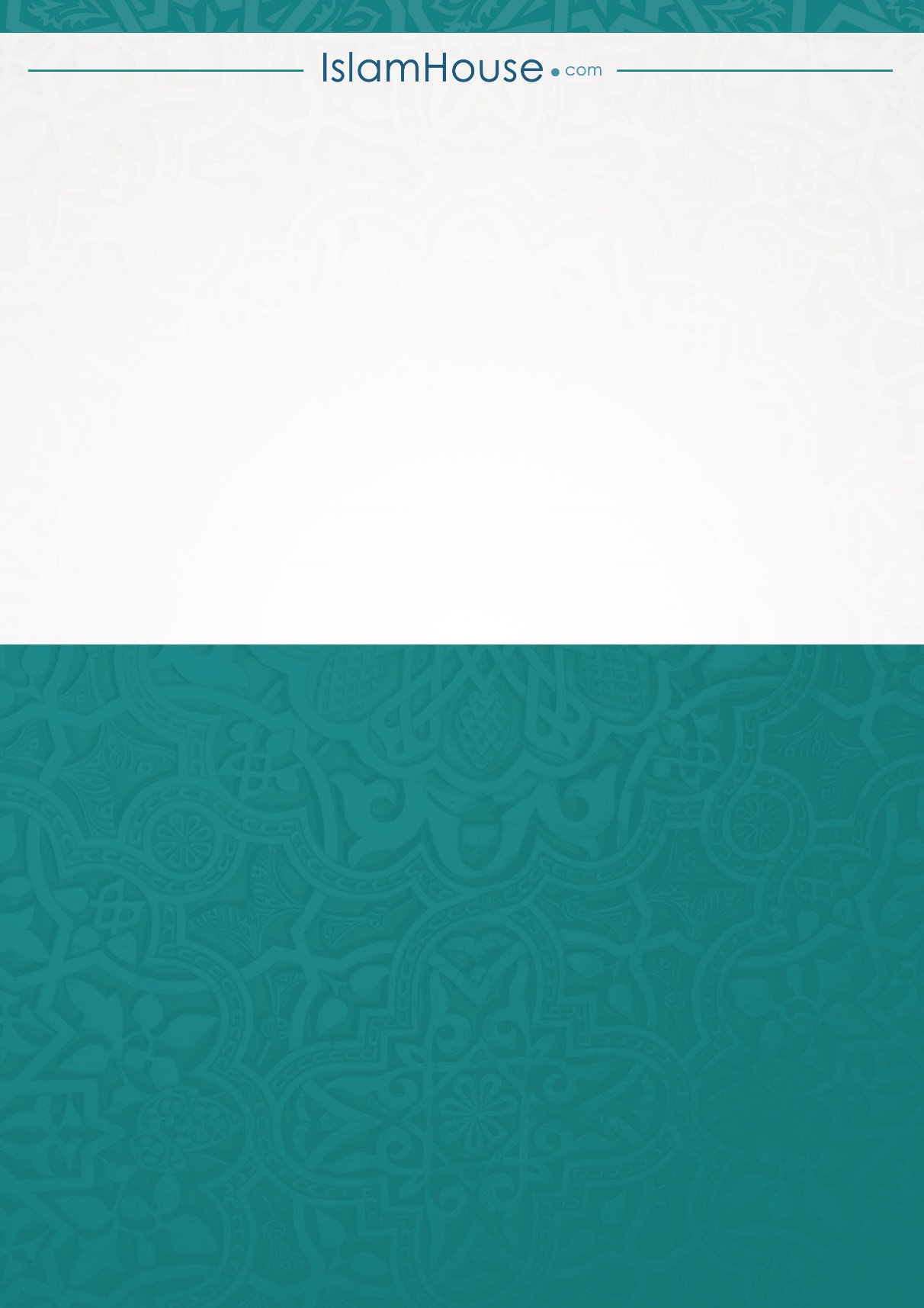 